Submit this form as a cover sheet, together with all required attachments and supporting documentation, when making an application for initial licensure or licensure resulting from a change in ownership.  Submit your completed application with attachments to:Licensure CoordinatorDepartment of Public Health – DHCFLC 67 Forest StreetMarlborough, MA 017521. ______________________________________________________________________________________Program Name (name by which you will do business)2. ______________________________________________________________________________________Program Address (Street, City/Town, ZIP)ADH Application Checklist 3-12-15DEPARTMENT OF PUBLIC HEALTHDIVISION OF HEALTH CARE FACILITY 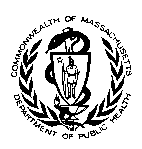 LICENSURE & CERTIFICATION67 Forest StreetMarlborough, MA 01752ADULT DAY HEALTH:LICENSURE APPLICATION CHECKLIST3. ________________________________________________________Applicant Point of Contact (name of person DPH should contact regarding this application)4. _____________________  	5. ____________________________Point of Contact’s Phone Number                  Point of Contact’s Email AddressRESPONSE KEY: Y = Yes/Attached  N =No/Not Attached	N/A = Not Applicable RESPONSE KEY: Y = Yes/Attached  N =No/Not Attached	N/A = Not Applicable RESPONSE KEY: Y = Yes/Attached  N =No/Not Attached	N/A = Not Applicable 3. ________________________________________________________Applicant Point of Contact (name of person DPH should contact regarding this application)4. _____________________  	5. ____________________________Point of Contact’s Phone Number                  Point of Contact’s Email AddressPROGRAMDPH ONLY SCREENDPH ONLY REVIEWInitial Licensure/Suitability/Notice of Intent to Acquire FormLocal Fire Inspection CertificateLocal Certificate of OccupancyApplication FeeCORI Release FormsListing or Resume – as required under Question E.1Documentation of pending change of ownership – if applicableAdditional Disclosure Form – if applicableProgram Capacity FormFloor PlanClinical Attestation FormADH Approved Tests Request Form – if applicableCMS Form 116 – if applicableBoard of Health Kitchen Approval – if applicableWaiver Request(s) – one form per request if applicablePlan for Compliance (Existing Programs Only) – if applicableHCFRS Enrollment Form A – VG Services AgreementHCFRS Enrollment Form B – VG Access AdministratorHCFRS Enrollment Form C – HCFRS Facility AgreementHCFRS Enrollment Form D – HCFRS User Agreement